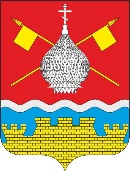 РОССИЙСКАЯ ФЕДЕРАЦИЯРОСТОВСКАЯ ОБЛАСТЬСОБРАНИЕ ДЕПУТАТОВКРАСНОЯРСКОГО СЕЛЬСКОГО ПОСЕЛЕНИЯ26.11.2021                                     РЕШЕНИЕ №13                          ст. КрасноярскаяВ соответствии с Федеральным законом от 06.10.2003 №131-ФЗ «Об общих принципах организации местного самоуправления в Российской Федерации», Уставом муниципального образования «Красноярское сельское поселение», решением Собрания депутатов Красноярского сельского поселения от 26.11.2019 №111 «Об утверждении Порядка заключения Администрацией Красноярского сельского поселения с Администрацией Цимлянского района соглашений о передаче (принятии) осуществления части полномочий по решению вопросов местного значения», Собрание депутатов Красноярского сельского поселенияРЕШИЛО:1. Утвердить дополнительное соглашение №2 к Соглашению от 17.12.2019 № 1/2 о передаче Администрацией Красноярского сельского поселения Администрации Цимлянского района полномочий по осуществлению внутреннего муниципального финансового контроля (прилагается).2. Настоящее решение вступает в силу со дня его официального опубликования и подлежит размещению на официальном сайте Администрации Цимлянского района. Председатель Собрания депутатов – глава Красноярского сельского поселения			В.Б. Беспечальных  Приложениек решению Собрания депутатовКрасноярского сельского поселенияот 26.11.2021 №13Дополнительное соглашение №2к Соглашению от 17.12.2019 №1/2 о передаче Администрацией Красноярского сельского поселения Администрации Цимлянского района полномочий по осуществлению внутреннего муниципального финансового контроляст. Красноярская                                                                                     _______ 2021Администрация Красноярского сельского поселения, в лице главы Администрации Красноярского сельского поселения Плутенко Елены Анатольевны, действующего на основании Устава, с одной стороны, именуемая в дальнейшем «Администрация поселения» и Администрация Цимлянского района, в лице главы Администрации Цимлянского района Светличного Владимира Валентиновича, действующего на основании Устава, с другой стороны, именуемая в дальнейшем «Администрация района», совместно именуемые «Стороны», руководствуясь решением Собрания депутатов от 29.04.2014 №162 «Об утверждении Положения о финансовом отделе Администрации Цимлянского района», заключили настоящее дополнительное соглашение о нижеследующем:Пункт 3.4 раздела 3. изложить в следующей редакции:    «3.4. На 2020 год, 2021 год, 2022-2024 годы объем межбюджетных трансфертов устанавливается в размере 2,0 тыс. рублей ежегодно.» Пункт 3.6, раздела 3. Изложить в следующей редакции:«3.6. Главным администратором доходов от перечисления межбюджетных трансфертов является финансовый отдел. Перечисление межбюджетных трансфертов осуществляется по следующим реквизитам: ИНН 6137003059/КПП 613701001, УФК по Ростовской области (Финансовый отдел Администрации Цимлянского района л/с 04583108520) ОТДЕЛЕНИЕ РОСТОВ-НА-ДОНУ г. Ростов-на-Дону//УФК по Ростовской области, г. Ростов-на-Дону, БИК 016015102, Р/сч 03100643000000015800, К/с 40102810845370000050, ОКТМО 60657000, КБК 904 2 02 40014 05 0000 150.»Условия Соглашения, не затронутые настоящим дополнительным соглашением, остаются неизменными.Подписи СторонОб утверждении дополнительного соглашения №2 к Соглашению от 17.12.2019 № 1/2 о передаче Администрацией Красноярского сельского поселения Администрации Цимлянского района полномочий по осуществлению внутреннего муниципального финансового контроляГлава Администрации Цимлянского района________________В.В. СветличныйГлава Администрации Красноярского сельского поселения_________________Е.А. Плутенко